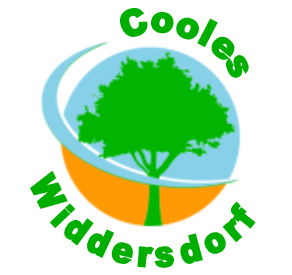 Pflanzen- und Samentauschbörse - 25. März 2023zum ersten Mal in WiddersdorfDer Frühling naht und damit die Lust, im Garten zu werkeln. Altes muss raus, Neues soll her. Bienenfreundlich, bunt oder pflegeleicht soll es sein? Alles eine Frage der Möglichkeiten! Damit solche Pläne außer der Arbeitskraft nicht viel kosten müssen, gibt es im Frühling zum ersten Mal auch in Widdersdorf eine Pflanzen- und Samentauschbörse. Bis dahin heißt es, Samen und Ableger sammeln sowie Stecklinge ziehen, um auf die Pflanzentauschbörse vorbereitet zu sein.   Am 25. März, ab 14 Uhr geht es los. Auf dem Grünstreifen von Unter Linden, auf der Höhe der Hausnummer 119 (Beginenhof) kann jeder Pflanzliches geben und nehmen. Auch verschiedene Initiativen aus Widdersdorf bringen Pflanzen mit und nutzen die Gelegenheit sich vorzustellen. Mit dabei sind zum Beispiel die Solawi (Solidarische Landwirtschaft) Lövenich/Widdersdorf, der VEN (Verein zur Erhaltung der Nutzpflanzenvielfalt) oder der Freiluga e.V. (Verein der Freunde und Förderer der Freiluga (Freiluft- und Gartenarbeitsschule). Die Beginen sind ebenfalls vertreten, die auch in Sachen Gartenbau sehr aktiv sind. Sie sorgen zudem für Kaffee und Kuchen. Am 25. März gibt es also viel zu entdecken!Die Idee für diese Tauschbörse hatte die neu gegründete Initiative Cooles Widdersdorf, die den Ort nach und nach grüner, bunter und damit cooler machen möchte. Die Tauschbörse ist ein weiterer Schritt zu diesem Ziel und soll zusätzlich dazu beitragen, die „grünen Möglichkeiten“ in und um Widdersdorf sichtbar zu machen.Fragen dazu beantwortet gerne Angelika Klisch unter angelika.klisch@freenet.de oder 0177 44 60 463.www.cooleswiddersdorf.de